Trilhas de Aprendizagem - Volume 2 CIÊNCIAS NATURAISOs ODS, Matriz de Saberes e suas relações com os Objetivos de Aprendizagem e Desenvolvimento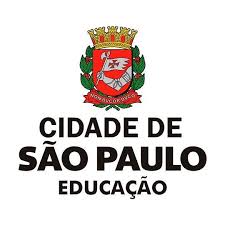 COPED - DIEFEMOrganização:Heloísa Maria de Morais Giannichi e Leandro Alves dos SantosAutoria, colaboração e revisão: SME / DIEFEM - Heloísa Maria de Morais Giannichi, Leandro Alves dos SantosSME / NTC / NTF - Claudia Abrahão Hamada, Marcelo Barbosa de Oliveira e MayraDRE Butantã - Katia Aparecida de Castro SouzaDRE Campo Limpo - James Andreas MaierDRE Capela do Socorro - Eduardo Murakami da SilvaDRE Freguesia-Brasilândia - Keli Cristina Correia e Gisele Beledelli Borges AlvesDRE Guaianases - Juliana Gonçalves Mutafi e Silvana Aparecida Cipulla de GodoyDRE Ipiranga - Thioni Carretti Di SierviDRE Itaquera - Jucilene Alves Gomes da Silva e Selma Andrea dos Santos SilvaDRE Jaçanã -Tremembé - Renata da Silva GonçalvesDRE São Miguel Paulista - Fabio Henrique VicenteDRE Penha - Cintia Mitsue KamuraDRE Pirituba-Jaguaré - Deise Tomazin Barbosa e Eduardo Bezerra de SouzaDRE Santo Amaro - Paloma Damiana Rosa CruzDRE São Mateus - Sérgio Eduardo Moreno Índice:1º anoAtividade 1: O TEMPOEixo: Cosmos, espaço e tempoObjeto de Conhecimento: Sol, lua e estrelas Objetivos de Aprendizagem e Desenvolvimento:EF01C11- Diferenciar os períodos do dia e a escala de tempo próximoAtividade 2: O DIA E A NOITE Eixo: Cosmos, espaço e tempoObjeto de Conhecimento: Sol, lua e estrelas Objetivos de Aprendizagem e Desenvolvimento:EF01C08- Observar e nomear os astros no espaço, em especial, a Lua, o Sol e as estrelas.Atividade 3: LUZ E SOMBRA Eixo: Cosmos, espaço e tempoObjeto de Conhecimento: Luz e sombraObjetivos de Aprendizagem e Desenvolvimento:EF01C10- Investigar a sombra relacionando sua existência à ausência de luz.Atividade 4: ESCULTURAS DE GELOEixo: Matéria, energia e suas transformaçõesObjeto de Conhecimento: Materiais e ambienteObjetivos de Aprendizagem e Desenvolvimento:EF01C01- Reconhecer características do ambiente e de materiais que compõem objetos de uso cotidiano.EF01C04- Investigar a influência da variação de temperaturas nas transformações em diferentes materiais no cotidiano. Atividade 5: MINHAS ATIVIDADES AO LONGO DO DIAEixo: Cosmos, espaço e tempoObjeto de Conhecimento: Sol, Lua e EstrelasObjetivos de Aprendizagem e Desenvolvimento:EF01C12- Distinguir atividades diárias comumente realizadas durante o dia e durante a noite.Atividade 6: COMO SENTIMOS AS TEXTURAS?Eixo: Matéria, energia e suas transformações/ Vida, ambiente e SaúdeObjeto de Conhecimento: Características e propriedades dos materiais/ Reconhecimento de partes do corpo humanoObjetivos de Aprendizagem e Desenvolvimento:EF01C02- Comparar diferentes materiais e diferentes localidades do ambiente, reconhecendo suas características e propriedades.EF01C14- Reconhecer os órgãos sensoriais e suas funções.Atividade 7: ÁGUA: FONTE DE VIDAEixo: Matéria, energia e suas transformações/ Vida, ambiente e SaúdeObjeto de Conhecimento: Fontes de energia e consumo/ Seres vivos e ambienteObjetivos de Aprendizagem e Desenvolvimento:EF01C05- Reconhecer que a água no ambiente pode ser encontrada em diferentes lugares.EF01C16- Compreender a importância dos elementos naturais (água, solo, luz e ar) para os seres vivos. Atividade 8: ÁGUA: O CORPO HUMANOEixo: Vida, ambiente e SaúdeObjeto de Conhecimento: Fontes de energia e consumo/ Seres vivos e ambienteObjetivos de Aprendizagem e Desenvolvimento:EF01C14 - Reconhecer os órgãos sensoriais e suas funções.Atividade 9: O FOGOEixo: Matéria, energia e suas transformaçõesObjeto de Conhecimento: Fontes de energia e consumoObjetivos de Aprendizagem e Desenvolvimento:EF01C03- Conhecer o fogo como fonte de luz e de calor.2º anoAtividade 1: OBSERVANDO O CÉU Eixo: Cosmos, espaço e tempoObjeto de Conhecimento: Sol e Lua: observações do céuObjetivos de Aprendizagem e Desenvolvimento:EF01C11- Diferenciar os períodos do dia e a escala de tempo próximo.Atividade 2: MARCANDO O TEMPOEixo: Cosmos, espaço e tempoObjeto de Conhecimento: Sol e Lua: observações do céuObjetivos de Aprendizagem e Desenvolvimento:EF02C07- Observar e registrar a posição do Sol no céu em um mesmo horário ao longo de vários dias.Atividade 2: MARCANDO O TEMPOEixo: Cosmos, espaço e tempoObjeto de Conhecimento: Sol e Lua: observações do céu/ Sombra: posição e tamanhoObjetivos de Aprendizagem e Desenvolvimento:EF02C07- Observar e registrar a posição do Sol no céu em um mesmo horário ao longo de vários dias.EF02C08- Relacionar os diferentes períodos do dia com luz e sombra e investigar a relação entre a posição do objeto e da fonte de luz para formação de sombra.  Atividade 3: A LUA E SUAS FASESEixo: Cosmos, espaço e tempoObjeto de Conhecimento: Sol e Lua: observações do céuObjetivos de Aprendizagem e Desenvolvimento:EF02C09- Perceber e registrar as diferentes fases da Lua durante determinado período de tempoAtividade 4: ARMAZENAMENTO DOS ALIMENTOSEixo: Matéria, energia e suas transformaçõesObjeto de Conhecimento: Propriedades e transformações dos materiais/ Uso e conservação de materiais e recursos.Objetivos de Aprendizagem e Desenvolvimento:   EF02C06- Conhecer ações para a conservação de materiais perecíveisAtividade 5: DESCARTE DE MATERIAISEixo: Matéria, energia e suas transformaçõesObjeto de Conhecimento: Uso e conservação de materiais e recursos.Objetivos de Aprendizagem e Desenvolvimento:EF02C04- Propor ações para o descarte adequado de diferentes materiais do cotidiano. Atividade 6: DE QUÊ SÃO FEITAS AS COISAS?Eixo: Matéria, energia e suas transformaçõesObjeto de Conhecimento: Propriedades e transformações dos materiaisObjetivos de Aprendizagem e Desenvolvimento:EF02C01- Reconhecer e comparar as propriedades de massa e volume em diferentes materiais de uso cotidiano. Atividade 7: TRANSFORMAÇÕES DOS MATERIAIS E DOS ALIMENTOSEixo: Matéria, energia e suas transformaçõesObjeto de Conhecimento: Propriedades e transformações dos materiaisObjetivos de Aprendizagem e Desenvolvimento:EF02C02- Planejar a observação de transformações que materiais podem sofrer, distinguindo mudanças reversíveis e irreversíveis.EF02C03- Comparar as mudanças sofridas por materiais em diferentes temperaturas. 3º anoAtividade 1: DE ONDE VEM O SOM?Eixo: Matéria, energia e suas transformaçõesObjeto de Conhecimento: Luz, som e a relação com objetosObjetivos de Aprendizagem e Desenvolvimento:EF03C02- Identificar transformações de energia e variáveis que influem nesse fenômeno (por exemplo, ao bater na mesa, transformamos energia mecânica em energia sonora)Atividade 2: OS SONS E O MEU COTIDIANOEixo: Matéria, energia e suas transformações/ Vida, ambiente e saúdeObjeto de Conhecimento: Luz, som e a relação com objetos/ Corpo Humano, hábitos e saúdeObjetivos de Aprendizagem e Desenvolvimento:EF03C02- Identificar transformações de energia e variáveis que influem nesse fenômeno (por exemplo, ao bater na mesa, transformamos energia mecânica em energia sonora)EF03C06- Pesquisar em fontes variadas (internet, livros, revistas entre outras) informações sobre agentes causadores de poluição e discutir sobre modos de combatê-la.EF03C12 - Discutir e relacionar cuidados de higiene e hábitos cotidianos para manutenção e promoção da saúde individual e coletiva.Atividade 3: OS SONS E OS ANIMAISEixo: Matéria, energia e suas transformações/ Vida, ambiente e saúdeObjeto de Conhecimento: Luz, som e a relação com objetos/ Corpo Humano, hábitos e saúdeObjetivos de Aprendizagem e Desenvolvimento:EF03C06- Pesquisar em fontes variadas (internet, livros, revistas entre outras) informações sobre agentes causadores de poluição e discutir sobre modos de combatê-la.EF03C12 - Discutir e relacionar cuidados de higiene e hábitos cotidianos para manutenção e promoção da saúde individual e coletiva. Atividade 4: COMO CONSEGUIMOS ESCUTAR?Eixo: Matéria, energia e suas transformações/ Vida, ambiente e saúdeObjeto de Conhecimento: Luz, som e a relação com objetos/ Corpo Humano, hábitos e saúdeObjetivos de Aprendizagem e Desenvolvimento:EF03C06- Pesquisar em fontes variadas (internet, livros, revistas entre outras) informações sobre agentes causadores de poluição e discutir sobre modos de combatê-la.EF03C12 - Discutir e relacionar cuidados de higiene e hábitos cotidianos para manutenção e promoção da saúde individual e coletiva. Atividade 5: VIVÊNCIA COM O SOMEixo: Matéria, energia e suas transformações/ Vida, ambiente e saúdeObjeto de Conhecimento: Luz, som e a relação com objetos/ Corpo Humano, hábitos e saúdeObjetivos de Aprendizagem e Desenvolvimento:EF03C06- Pesquisar em fontes variadas (internet, livros, revistas entre outras) informações sobre agentes causadores de poluição e discutir sobre modos de combatê-la.EF03C12 - Discutir e relacionar cuidados de higiene e hábitos cotidianos para manutenção e promoção da saúde individual e coletiva. Atividade 6: RELEMBRANDO QUE A ÁGUA É UM SOLVENTE UNIVERSALEixo: Matéria, energia e suas transformaçõesObjeto de Conhecimento: Transformações de materiais para novosObjetivos de Aprendizagem e Desenvolvimento:EF03C01- Investigar a solubilidade em misturas, classificando semelhanças e diferençasAtividade 7: MISTURAS HOMOGÊNEAS E HETEROGÊNEASEixo: Matéria, energia e suas transformaçõesObjetos dos ConhecimentoTransformações de materiais para novosObjetivos de Aprendizagem e Desenvolvimento:EF03C01- Investigar a solubilidade em misturas, classificando semelhanças e diferençasAtividade 8: AS ESTAÇÕES DO ANOEixo:  Cosmos, espaço e tempoObjeto de Conhecimento: Movimentos da Terra/ Sistema Sol, Terra e LuaObjetivos de Aprendizagem e Desenvolvimento:EF03C09- Relacionar o movimento de translação da terra e sua inclinação em relação a um eixo imaginário com as estações do ano.4º anoAtividade 1: O QUE ACONTECE COM OS ASTROS NO ESPAÇO?Eixo: Cosmos, espaço e tempoObjeto de Conhecimento: Sistemas Terra e Lua/ Movimentos/ Planetas do Sistema SolarObjetivos de Aprendizagem e Desenvolvimento:EF04C10- Explicar sobre a regularidade das fases da lua como fenômeno decorrente de seu movimento ao redor da terra.EF04C11- Observar o céu durante vários dias e noites registrando, por meio de desenhos, suas observações, de modo que seja possível relatar movimentos das estrelas e planetas com relação à terra.Atividade 2: AS FASES DA LUAEixo: Cosmos, espaço e tempoObjeto de Conhecimento: Sistemas Terra e Lua/ Movimentos/ Planetas do Sistema SolarObjetivos de Aprendizagem e Desenvolvimento:EF04C10- Explicar sobre a regularidade das fases da lua como fenômeno decorrente de seu movimento ao redor da terra.EF04C11- Observar o céu durante vários dias e noites registrando, por meio de desenhos, suas observações, de modo que seja possível relatar movimentos das estrelas e planetas com relação à terra.Atividade 3: E AGORA? CADÊ A LUA?Eixo: Cosmos, espaço e tempoObjeto de Conhecimento: Sistemas Terra e Lua/ Movimentos/ Planetas do Sistema SolarObjetivos de Aprendizagem e Desenvolvimento:EF04C10- Explicar sobre a regularidade das fases da lua como fenômeno decorrente de seu movimento ao redor da terra.EF04C11- Observar o céu durante vários dias e noites registrando, por meio de desenhos, suas observações, de modo que seja possível relatar movimentos das estrelas e planetas com relação à terra.Atividade 4: A FAUNA DA CIDADE DE SÃO PAULOEixo: Vida, Ambiente e SaúdeObjeto de Conhecimento: Relações entre seres vivosObjetivos de Aprendizagem e Desenvolvimento:EF04C16- Analisar e construir cadeias alimentares por meio de diferentes registros, verificando a posição do homem e a importância do ambiente para o seu equilíbrioEF04C17- Formular hipóteses e explicações sobre as relações entre os seres vivos em diferentes ambientes.Atividade 5: É FOME DE QUÊ?Eixo: Matéria energia e suas transformaçõesObjeto de Conhecimento: Transformações de EnergiaObjetivos de Aprendizagem e Desenvolvimento:EF04C05- Propor modos de investigar a relação entre a alimentação e a obtenção de energia.EF04C06- Reconhecer os agentes poluidores do ambiente e propor soluções para amenizar os impactos ambientais Atividade 6: Aprendendo com as curiosidades-Sol/EstrelasEixo: Cosmos, espaço e tempoObjeto de Conhecimento: Sistemas Terra e Lua/ Movimentos/ Planetas do Sistema SolarObjetivos de Aprendizagem e Desenvolvimento:EF04C10- Explicar sobre a regularidade das fases da lua como fenômeno decorrente de seu movimento ao redor da terra.EF04C11- Observar o céu durante vários dias e noites registrando, por meio de desenhos, suas observações, de modo que seja possível relatar movimentos das estrelas e planetas com relação à terra.Atividade 7: VOCÊ JÁ IMAGINOU?Eixo: Vida, Ambiente e SaúdeObjeto de Conhecimento: Relações entre seres vivosObjetivos de Aprendizagem e Desenvolvimento:EF04C17- Formular hipóteses e explicações sobre as relações entre os seres vivos em diferentes ambientes.Atividade 8: VISITANTES INDESEJÁVEISEixo: Vida, Ambiente e SaúdeObjeto de Conhecimento: Relações entre seres vivosObjetivos de Aprendizagem e Desenvolvimento:EF04C17- Formular hipóteses e explicações sobre as relações entre os seres vivos em diferentes ambientes.5º anoAtividade 1: FALANDO SOBRE EXTINÇÃOEixo: Vida, Ambiente e SaúdeObjeto de Conhecimento: Ações e influências humanas no ambienteObjetivos de Aprendizagem e Desenvolvimento:EF05C13- Relacionar ações humanas e alterações ambientais, de maneira a argumentar e posicionar-se sobre o assunto estudado.Atividade 2: INVESTIGANDO O PASSADOEixo: Vida, Ambiente e SaúdeObjeto de Conhecimento: Ações e influências humanas no ambienteObjetivos de Aprendizagem e Desenvolvimento:EF05C13- Relacionar ações humanas e alterações ambientais, de maneira a argumentar e posicionar-se sobre o assunto estudado.Atividade 3: TRANSFORMAÇÕESEixo: Matéria, energia e suas transformaçõesObjeto de Conhecimento: Transformações de energiaObjetivos de Aprendizagem e Desenvolvimento:EF05C02- Explicar que plantas, animais, decompositores e ambiente relacionam-se no transporte e na transformação de matériaAtividade 4: DO QUÊ AS PLANTAS PRECISAM?Eixo: Matéria, energia e suas transformaçõesObjeto de Conhecimento: Transformações de energiaObjetivos de Aprendizagem e Desenvolvimento:EF05C02- Explicar que plantas, animais, decompositores e ambiente relacionam-se no transporte e na transformação de matériaAtividade 5: UM POUCO MAIS SOBRE OS ASTROSEixo: Cosmos, espaço e tempoObjeto de Conhecimento: Sistemas, Sol, Terra e Lua: eclipsesObjetivos de Aprendizagem e Desenvolvimento:EF05C08- Relacionar os eclipses aos movimentos da Terra, da Lua e do SolAtividade 6: ATUAÇÃO DO SISTEMA NERVOSOEixo: Vida, Ambiente e SaúdeObjeto de Conhecimento: Funções e características de órgãos nos sistemas do corpoObjetivos de Aprendizagem e Desenvolvimento:EF05C11 - Pesquisar funções do sistema nervoso, reconhecendo a sua importância para o organismo6º anoAtividade 1: COVID-19 e os Sistemas do Corpo HumanoEixo: Vida, Ambiente e SaúdeObjeto de Conhecimento: Sistemas digestório, respiratório, circulatório e excretor humanoObjetivos de Aprendizagem e Desenvolvimento:EF06C15 - Construir modelos e representações que integrem o funcionamento da respiração, digestão, distribuição dos nutrientes e obtenção de energia e excreção no corpo humano.Atividade 2: Alimentação e as formas de consumoEixo: Vida, Ambiente e SaúdeObjeto de Conhecimento: Alimentação humana: Valores nutricionais, conservação de alimentos e dietas.Objetivos de Aprendizagem e Desenvolvimento:EF06C17 - Avaliar diferentes técnicas de conservação dos alimentos (uso de aditivos, conservantes químicos, embalagens: vácuo, vidro, lata etc), considerando as vantagens e desvantagens à saúde humana e ambiental e sua relevância histórica e cultural.Atividade 3: De olho nos alimentosEixo: Vida, Ambiente e SaúdeObjeto de Conhecimento: Alimentação humana: Valores nutricionais, conservação de alimentos e dietas.Objetivos de Aprendizagem e Desenvolvimento:EF06C18 - Analisar e propor diferentes dietas, considerando valores nutricionais dos alimentos e aspectos socioculturais presentes na alimentação humana.Atividade 4: O uso de agrotóxicos e o impacto na saúde humana e no ambienteEixo: Vida, Ambiente e SaúdeObjeto de Conhecimento: Alimentação humana: Valores nutricionais, conservação de alimentos e dietas.Objetivos de Aprendizagem e Desenvolvimento:EF06C20 - Utilizar conhecimentos científicos para identificar maneiras de monitorar e minimizar impactos humanos no ambiente, quanto à produção de alimentos, ao uso de agrotóxicos e ao descarte dos resíduos alimentares.Atividade 5: Como o solo do nosso planeta se formou? Quanto tempo demora para isso acontecer?Eixo: Cosmos, Espaço e TempoObjeto de Conhecimento: Formação de Rochas e Solos.Objetivos de Aprendizagem e Desenvolvimento:EF06C07 - Construir explicações sobre os processos geológicos em diversas escalas de tempo e espaço e sua influência na formação de rochas e solos.Atividade 6: De quais materiais é feita uma Espaçonave? Os materiais têm características diferentes uns dos outros!Eixo: Matéria, Energia e suas transformaçõesObjeto de Conhecimento: Propriedade dos materiaisObjetivos de Aprendizagem e Desenvolvimento:EF06C02 - Analisar e interpretar dados sobre propriedades (compressibilidade, maleabilidade, dureza e brilho) dos materiais.7º anoAtividade 1: Misturas homogêneas e heterogêneasEixo: Matéria, Energia e suas transformaçõesObjeto de Conhecimento: Misturas homogêneas e heterogêneasObjetivos de Aprendizagem e Desenvolvimento:EF07C01 - Relacionar a constituição dos materiais por substâncias em sistemas homogêneos e heterogêneos.EF07C02 - Construir modelos para classificar misturas em homogêneas e heterogêneas.Atividade 2: Separação de misturasEixo: Matéria, Energia e suas transformaçõesObjeto de Conhecimento: Misturas homogêneas e heterogêneasObjetivos de Aprendizagem e Desenvolvimento:EF07C03 - Planejar investigações sobre processos de separação de misturas que podem ser utilizados na solução de problemas ambientais.Atividade 3: O tempo não páraEixo: Cosmos, Espaço e TempoObjeto de Conhecimento: Medidas de TempoObjetivos de Aprendizagem e Desenvolvimento:EF07C08 - Relacionar os movimentos do Sistema Sol, Terra e Lua com as medidas de tempo no planeta Terra.Atividade 4: Que rapidez!Eixo: Cosmos, Espaço e TempoObjeto de Conhecimento: VelocidadeObjetivos de Aprendizagem e Desenvolvimento:EF07C09 - Associar a velocidade como grandeza utilizada para medir movimentos.Atividade 5: A locomoção dos seres vivos no meioEixo: Vida, Ambiente e SaúdeObjetos de Conhecimento: Adaptação; Locomoção e sistemas locomotores em diversos seres vivos.Objetivos de Aprendizagem e Desenvolvimento:EF07C11 - Comparar, em diferentes seres vivos, as formas de locomoção e os órgãos associados a essa função.EF07C15 - Inferir que as características morfológicas são evidências de adaptações, comparando-as com hábitos de vida em relação aos diferentes ambientes.Atividade 6: A locomoção dos protozoáriosEixo: Vida, Ambiente e SaúdeObjeto de Conhecimento: Locomoção e sistemas locomotores em diversos seres vivosObjetivos de Aprendizagem e Desenvolvimento:EF07C11 - Comparar, em diferentes seres vivos, as formas de locomoção e os órgãos associados a essa função.Atividade 7: Prática esportiva: Os ossos e os músculos do corpo humanoEixo: Vida, Ambiente e SaúdeObjeto de Conhecimento: Sistema esquelético no ser humano.Objetivos de Aprendizagem e Desenvolvimento:EF07C12 - Compreender o funcionamento dos sistemas esquelético e muscular do corpo humano, relacionando suas estruturas à locomoção e considerando a acessibilidade como garantia da qualidade de vida.8º anoAtividade 1: Qual é a cor da luz do Sol?Eixo: Cosmos, Espaço e TempoObjeto de Conhecimento: Ondas: LuzObjetivos de Aprendizagem e Desenvolvimento:EF08C08 - Planejar investigações sobre a formação das cores que compõem a luz branca, relacionando a cor de um objeto com a luz que o ilumina.Atividade 2: A luz e a percepção das coresEixo: Cosmos, Espaço e TempoObjeto de Conhecimento: Ondas: LuzObjetivos de Aprendizagem e Desenvolvimento:EF08C08 - Planejar investigações sobre a formação das cores que compõem a luz branca, relacionando a cor de um objeto com a luz que o ilumina.Atividade 3: Nosso planeta, a Terra, usa filtro solar?Eixo: Cosmos, Espaço e TempoObjeto de Conhecimento: Camada de OzônioObjetivos de Aprendizagem e Desenvolvimento:EF08C13 - Diferenciar efeito estufa e camada de ozônio e reconhecer as causas e consequências de suas alterações.Atividade 4: Como os morcegos voam no escuro?Eixo: Vida, Ambiente e SaúdeObjeto de Conhecimento: Sistema nervoso e órgãos sensoriais de diferentes seres vivosObjetivos de Aprendizagem e Desenvolvimento:EF08C17 - Construir explicações que relacionem estrutura e funcionamento dos órgãos sensoriais, comparando as formas de respostas e estímulos do ambiente em diversos seres vivos.Atividade 4: Como os morcegos voam no escuro?Eixos: Vida, Ambiente e Saúde; Matéria, Energia e suas TransformaçõesObjeto de Conhecimento: Sistema nervoso e órgãos sensoriais de diferentes seres vivos; Ondas: somObjetivos de Aprendizagem e Desenvolvimento:EF08C10 - Desenvolver e usar modelos para descrever os processos de reflexão, absorção ou transmissão de ondas em diferentes meios.EF08C17 - Construir explicações que relacionem estrutura e funcionamento dos órgãos sensoriais, comparando as formas de respostas e estímulos do ambiente em diversos seres vivos.Atividade 5: Como o som se propaga?Eixos: Vida, Ambiente e Saúde; Matéria, Energia e suas TransformaçõesObjeto de Conhecimento: Sistema nervoso e órgãos sensoriais de diferentes seres vivos; Ondas: somObjetivos de Aprendizagem e Desenvolvimento:EF08C10 - Desenvolver e usar modelos para descrever os processos de reflexão, absorção ou transmissão de ondas em diferentes meios.EF08C18 - Explicar as interações do organismo com o ambiente, por meio da integração entre os órgãos sensoriais e os sistemas nervoso e endócrino.Atividade 6: DiabetesEixos: Vida, Ambiente e SaúdeObjeto de Conhecimento: Sistema endócrino.Objetivos de Aprendizagem e Desenvolvimento:EF08C18 - Explicar as interações do organismo com o ambiente, por meio da integração entre os órgãos sensoriais e os sistemas nervoso e endócrino.Atividade 7: Como fazer a previsão do tempo?Eixos: Cosmos. Espaço e TempoObjeto de Conhecimento: Clima e tempo.Objetivos de Aprendizagem e Desenvolvimento:EF08C14 - Coletar informações para investigar as variáveis envolvidas em processos de previsão do tempo.9º anoAtividade 1: Do que são feitas todas as coisas?Eixo: Matéria, Energia e suas TransformaçõesObjeto de Conhecimento: Elementos químicos, átomos e estrutura da matéria; Transformação química em termos de recombinação de átomos.Objetivos de Aprendizagem e Desenvolvimento:EF09C01 - Elaborar explicações sobre a constituição da matéria considerando modelos construídos em diferentes épocas.EF09C02 - Planejar investigações sobre a conservação de massa nas reações químicas.Atividade 2: Por dentro de um abraçoEixo: Matéria, Energia e suas TransformaçõesObjeto de Conhecimento: Magnetismo e Eletromagnetismo.Objetivos de Aprendizagem e Desenvolvimento:EF09C01 - Elaborar explicações sobre a constituição da matéria considerando modelos construídos em diferentes épocas.EF09C02 - Planejar investigações sobre a conservação de massa nas reações químicas.1º ano32º ano83º ano124º ano175º ano216º ano247º ano278º ano309º ano34Matriz de SaberesObjetivos de Desenvolvimento SustentávelAutoconhecimento e autocuidadoEducação de qualidadePensamento científico, crítico e criativoMatriz de SaberesObjetivos de Desenvolvimento SustentávelPensamento científico, crítico e criativoEducação de qualidadeMatriz de SaberesObjetivos de Desenvolvimento SustentávelPensamento científico, crítico e criativoEducação de qualidadeResolver ProblemasMatriz de SaberesObjetivos de Desenvolvimento SustentávelPensamento científico, crítico e criativoEducação de qualidadeResolver ProblemasMatriz de SaberesObjetivos de Desenvolvimento SustentávelAutoconhecimento e autocuidadoEducação de qualidadeMatriz de SaberesObjetivos de Desenvolvimento SustentávelPensamento Científico, Crítico e CriativoEducação de qualidadeMatriz de SaberesObjetivos de Desenvolvimento SustentávelPensamento Científico, Crítico e CriativoÁgua limpa e saneamento básicoMatriz de SaberesObjetivos de Desenvolvimento SustentávelPensamento Científico, Crítico e CriativoÁgua limpa e saneamento básicoMatriz de SaberesObjetivos de Desenvolvimento SustentávelPensamento Científico, Crítico e CriativoEducação de qualidadeComunicaçãoMatriz de SaberesObjetivos de Desenvolvimento SustentávelPensamento científico, crítico e criativoEducação de qualidadeMatriz de SaberesObjetivos de Desenvolvimento SustentávelPensamento científico, crítico e criativoEducação de qualidadeMatriz de SaberesObjetivos de Desenvolvimento SustentávelPensamento científico, crítico e criativoEducação de qualidadeMatriz de SaberesObjetivos de Desenvolvimento SustentávelPensamento científico, crítico e criativoEducação de qualidadeEF02C05- Pesquisar em fontes variadas (internet, livros, revistas, entre outras) informações sobre decomposição de materiais para classificá-los em perecíveis e não perecíveis.Matriz de SaberesObjetivos de Desenvolvimento SustentávelPensamento científico, crítico e criativoConsumo e produção responsávelMatriz de SaberesObjetivos de Desenvolvimento SustentávelPensamento científico, crítico e criativoConsumo e produção responsávelResponsabilidade e participaçãoMatriz de SaberesObjetivos de Desenvolvimento SustentávelPensamento científico, crítico e criativoConsumo e produção responsávelResponsabilidade e participaçãoMatriz de SaberesObjetivos de Desenvolvimento SustentávelPensamento científico, crítico e criativoConsumo e produção responsávelResponsabilidade e participaçãoMatriz de SaberesObjetivos de Desenvolvimento SustentávelAutoconhecimento e autocuidadoBoa saúde e bem-estarPensamento científico, crítico e criativoEducação de qualidadeMatriz de SaberesObjetivos de Desenvolvimento SustentávelComunicaçãoBoa saúde e bem-estarAutoconhecimento e AutocuidadoVida sobre a TerraMatriz de SaberesObjetivos de Desenvolvimento SustentávelComunicaçãoBoa saúde e bem-estarResolução de ProblemasVida sobre a TerraMatriz de SaberesObjetivos de Desenvolvimento SustentávelPensamento científico, crítico e criativoVida sobre a TerraAutoconhecimento e AutocuidadoMatriz de SaberesObjetivos de Desenvolvimento SustentávelResolução de ProblemasBoa saúde e bem estarComunicaçãoEducação de qualidadeMatriz de SaberesObjetivos de Desenvolvimento SustentávelPensamento científico, crítico e criativoEducação de qualidadeMatriz de SaberesObjetivos de Desenvolvimento SustentávelPensamento científico, crítico e criativoÁgua limpa e saneamento básicoComunicaçãoMatriz de SaberesObjetivos de Desenvolvimento SustentávelPensamento científico, crítico e criativoEducação de qualidadeMatriz de SaberesObjetivos de Desenvolvimento SustentávelPensamento científico, crítico e criativoEducação de qualidadeMatriz de SaberesObjetivos de Desenvolvimento SustentávelPensamento científico, crítico e criativoEducação de qualidadeMatriz de SaberesObjetivos de Desenvolvimento SustentávelPensamento científico, crítico e criativoEducação de qualidadeResolução de problemasMatriz de SaberesObjetivos de Desenvolvimento SustentávelComunicação                     Vida sobre a TerraResponsabilidade e ParticipaçãoMatriz de SaberesObjetivos de Desenvolvimento SustentávelPensamento Científico, Crítico e Criativo                    Vida sobre a TerraResolução de problemasMatriz de SaberesObjetivos de Desenvolvimento SustentávelPensamento científico, crítico e criativoEducação de qualidadeMatriz de SaberesObjetivos de Desenvolvimento SustentávelPensamento Científico, Crítico e Criativo                    Vida sobre a TerraMatriz de SaberesObjetivos de Desenvolvimento SustentávelPensamento Científico, Crítico e Criativo                    Vida sobre a TerraAutocuidado e AutoconhecimentoMatriz de SaberesObjetivos de Desenvolvimento SustentávelComunicaçãoVida sobre a TerraResolução de problemasMatriz de SaberesObjetivos de Desenvolvimento SustentávelPensamento Crítico, Científico e CriativoVida sobre a TerraResolução de ProblemasMatriz de SaberesObjetivos de Desenvolvimento SustentávelPensamento Crítico, Científico e CriativoVida sobre a TerraResolução de ProblemasMatriz de SaberesObjetivos de Desenvolvimento SustentávelPensamento Crítico, Científico e CriativoVida sobre a TerraResolução de ProblemasMatriz de SaberesObjetivos de Desenvolvimento SustentávelPensamento Crítico, Científico e CriativoEducação de qualidadeMatriz de SaberesObjetivos de Desenvolvimento SustentávelAutoconhecimento e autocuidadoBoa saúde e bem estarMatriz de SaberesObjetivos de Desenvolvimento SustentávelAutoconhecimento e autocuidadoBoa saúde e bem-estarPensamento científico, crítico e criativoEducação de qualidadeMatriz de SaberesObjetivos de Desenvolvimento SustentávelAutoconhecimento e autocuidadoBoa saúde e bem-estarResolução de problemasFome zeroMatriz de SaberesObjetivos de Desenvolvimento SustentávelAutoconhecimento e autocuidadoBoa saúde e bem-estarResponsabilidade e participaçãoConsumo e produção responsáveisMatriz de SaberesObjetivos de Desenvolvimento SustentávelAutoconhecimento e autocuidadoFome zeroResponsabilidade e participaçãoConsumo e produção responsáveisPensamento científico, crítico e criativoSaúde e bem-estarMatriz de SaberesObjetivos de Desenvolvimento SustentávelRepertório CulturalVida sobre a TerraPensamento científico, crítico e criativoCombate às alterações climáticasMatriz de SaberesObjetivos de Desenvolvimento SustentávelPensamento científico, crítico e reflexivoEnergia acessível e limpaResolução de problemasIndústria, inovação e infraestruturaMatriz de SaberesObjetivos de Desenvolvimento SustentávelPensamento científico, crítico e reflexivoEnergia acessível e limpaResolução de problemasIndústria, inovação e infraestruturaMatriz de SaberesObjetivos de Desenvolvimento SustentávelEmpatia e colaboraçãoEnergia acessível e limpaResolução de problemasVida debaixo d’águaMatriz de SaberesObjetivos de Desenvolvimento SustentávelPensamento científico, crítico e criativoEducação de qualidadeComunicaçãoCombate às alterações climáticasMatriz de SaberesObjetivos de Desenvolvimento SustentávelEmpatia e colaboraçãoEducação de qualidadeResolução de problemasIndústria, inovação e infraestruturaMatriz de SaberesObjetivos de Desenvolvimento SustentávelPensamento científico, crítico e criativoVida sobre a TerraResolução de problemasVida debaixo d'águaMatriz de SaberesObjetivos de Desenvolvimento SustentávelPensamento científico, crítico e criativoEducação de qualidadeAutoconhecimento e autocuidadoBoa saúde e bem-estarMatriz de SaberesObjetivos de Desenvolvimento SustentávelPensamento científico, crítico e criativoEducação de qualidadeEmpatia e colaboraçãoBoa saúde e bem-estarMatriz de SaberesObjetivos de Desenvolvimento SustentávelPensamento científico, crítico e reflexivoEnergia acessível e limpaResolução de problemasIndústria, inovação e infraestruturaMatriz de SaberesObjetivos de Desenvolvimento SustentávelPensamento científico, crítico e reflexivoEnergia acessível e limpaResolução de problemasIndústria, inovação e infraestruturaMatriz de SaberesObjetivos de Desenvolvimento SustentávelPensamento científico, crítico e reflexivoCombate às alterações climáticasResolução de problemasVida debaixo d’águaResponsabilidade e participaçãoVida sobre a TerraMatriz de SaberesObjetivos de Desenvolvimento SustentávelPensamento científico, crítico e reflexivoVida sobre a TerraResolução de problemasEducação de qualidadeMatriz de SaberesObjetivos de Desenvolvimento SustentávelPensamento científico, crítico e reflexivoVida sobre a TerraResolução de problemasEducação de qualidadeMatriz de SaberesObjetivos de Desenvolvimento SustentávelPensamento científico, crítico e reflexivoBoa saúde e bem-estarAutoconhecimento e autocuidadoEducação de qualidadeMatriz de SaberesObjetivos de Desenvolvimento SustentávelPensamento científico, crítico e reflexivoBoa saúde e bem-estarEmpatia e colaboraçãoEducação de qualidadeAutoconhecimento e autocuidadoFome zeroMatriz de SaberesObjetivos de Desenvolvimento SustentávelPensamento científico, crítico e reflexivoCombate às alterações climáticasResolução de problemasVida sobre a TerraAutonomia e determinaçãoVida debaixo d’águaMatriz de SaberesObjetivos de Desenvolvimento SustentávelPensamento científico, crítico e reflexivoEducação de qualidadeResolução de problemasCombate às alterações climáticasMatriz de SaberesObjetivos de Desenvolvimento SustentávelPensamento científico, crítico e reflexivoIgualdade de GêneroEmpatia e colaboraçãoBoa saúde e bem-estarAbertura à diversidadeEducação de qualidade